Ecole John Stubbs Spirit Wear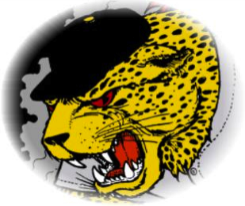 Orders due Thursday, March 16Please make all cheques to School District 62.No late orders will be accepted as the order will go in the next day.Sample Sizes available in the office.Student name:                                                                 Teacher:Parent name:Phone number:Youth T-ShirtsYouth T-ShirtsYouth T-ShirtsYouth T-ShirtsYouth T-ShirtsYouth T-ShirtsYouth T-ShirtsSMLXLPrice w/taxTotalBlack$16.00$Grey$16.00$Navy$16.00$Adult T-ShirtsAdult T-ShirtsAdult T-ShirtsAdult T-ShirtsAdult T-ShirtsAdult T-ShirtsAdult T-ShirtsSMLXLPrice w/taxTotalBlack$20.00$Grey$20.00$Navy$20.00$Youth Zip Up HoodiesYouth Zip Up HoodiesYouth Zip Up HoodiesYouth Zip Up HoodiesYouth Zip Up HoodiesYouth Zip Up HoodiesYouth Zip Up HoodiesSMLXLPrice w/taxTotalBlack$35.00$Grey$35.00$Navy$35.00$Adult Zip Up HoodiesAdult Zip Up HoodiesAdult Zip Up HoodiesAdult Zip Up HoodiesAdult Zip Up HoodiesAdult Zip Up HoodiesAdult Zip Up HoodiesSMLXLPrice w/taxTotalBlack$38.00$Grey$38.00$Navy$38.00$